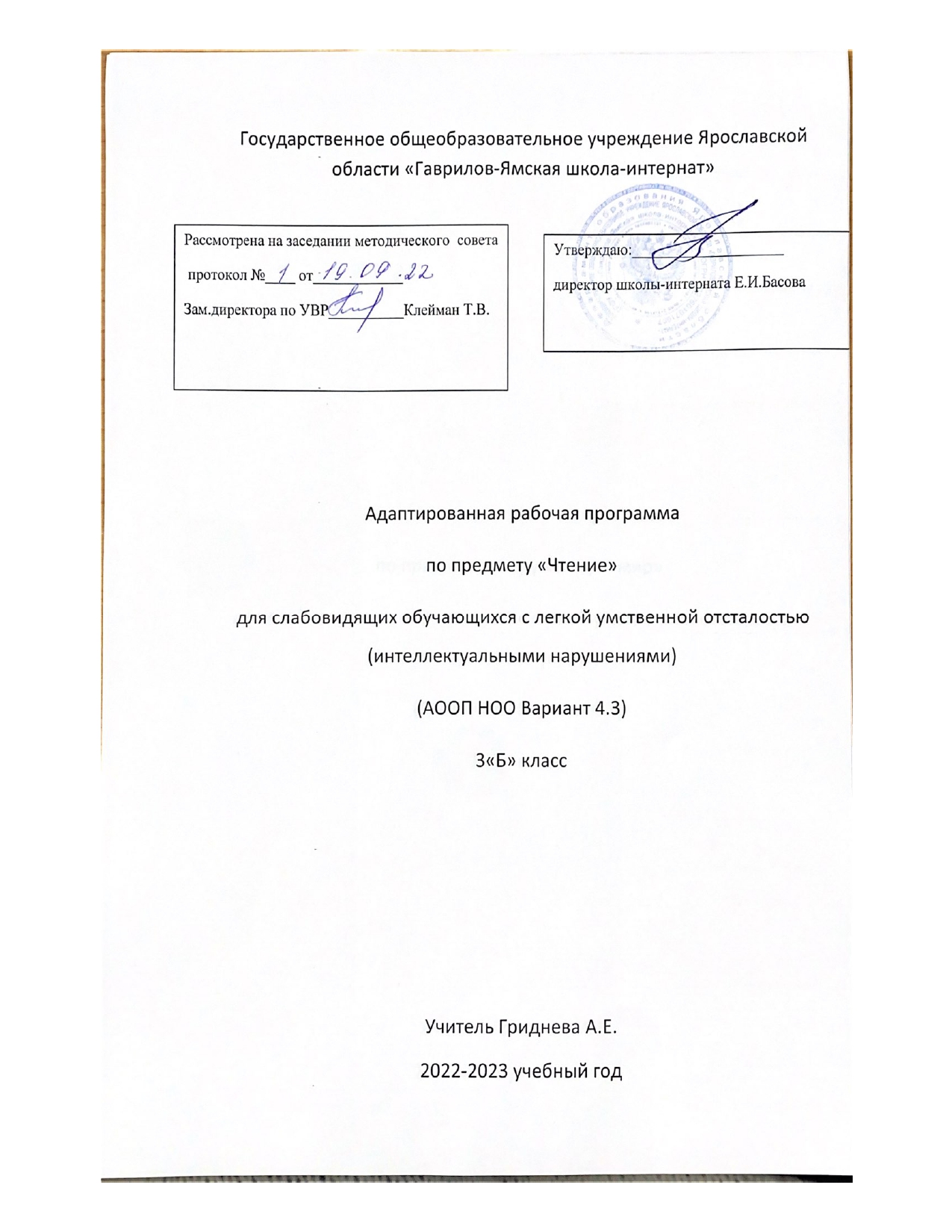 Пояснительная запискаОснова рабочей программы:Рабочая программа разработана на основе: Федерального государственного стандарта начального общего образования для детей с ограниченными возможностями здоровья и, утвержденного приказом Министерства образования и науки Российской Федерации от «19» декабря 2014 г. № 1598.Федерального государственного стандарта начального общего образования для детей с ограниченными возможностями здоровья и, утвержденного приказом Министерства образования и науки Российской Федерации от «19» декабря 2014 г. № 1599. Программы для подготовительного, 1 – 4 классов специальных (коррекционных) образовательных учреждений VIII вида под редакцией В. В. Воронковой;АООП НОО для слепых и слабовидящих обучающихся с интеллектуальными нарушениями.Данная рабочая программа ориентирована на учебники:С. Ю. Ильина Чтение: учеб. для 4 класса (ч.1,2) спец.(корр.) образов. учреждений VIII вида Москва, «Просвещение», 2021 Место учебного предмета «Чтение» в учебном плане Рабочая программа по чтению предусматривает в 4 доп. классе - 170 часов за год (5 часов в неделю) согласно Учебному плану на 2022-2023 учебный год.Цель курса: создать условия для успешного овладения обучающимися того уровня образовательных умений и навыков, который необходим им для социальной адаптации и реабилитации в обществе. Учебный предмет «Чтение» во 2-4 доп. классах играет особую роль в развитии обучающихся с нарушениями интеллекта. Формирование навыка чтения, с одной стороны, представляет собой важнейший результат изучения данного предмета, с другой - значимое средство освоения других учебных предметов. В процессе уроков чтения, обучающиеся расширяют, систематизируют и обобщают знания об окружающей действительности, корректируется и развивается их аналитико-синтетическая деятельность, формируются коммуникативно-речевые навыки, необходимые для полноценной реализации диалогической и монологической форм речи. Чтение художественных произведений различных жанров способствует уточнению нравственных ориентиров, формированию основ нравственного сознания и поведения, развитию умения эмоционально сопереживать. Таким образом, уроки чтения в младших классах имеют большое значение не только для развития познавательной деятельности учеников с нарушениями интеллекта, но и для становления их личности.Сказанное определяет основные задачи:•Воспитание интереса к чтению и формирование положительного отношения к нему как к одному из видов познавательной деятельности.•Коррекция недостатков познавательных процессов, деятельности, эмоциональной сферы и личности младших школьников с лёгкими нарушениями интеллекта.•Формирование технической стороны чтения: чтение знакомых и доступных по звуко-слоговой структуре слов без искажения этой структуры и с правильной постановкой ударения; постепенный переход от послогового чтения к чтению целыми словами.• Овладение практико-ориентированными навыками, прежде всего навыками общения, с помощью прочитанных и разобранных под руководством учителя произведений. Планируемые результаты освоения учебного предмета:Личностные- овладение социальной ролью обучающегося, сформированность мотивов обучения, навыков взаимодействия с учителем и одноклассниками;- развитие любви к своей стране и городу;- развитие способности к пониманию и сопереживанию чувствам других людей;- владение навыками коммуникации и нормами социального взаимодействия;- развитие эстетических чувств;- формирование знаний о правилах безопасного здорового образа жизни, интереса к предметно-практической деятельности и трудовым действиям.Метапредметные- смысловое чтение, умение слушать учебные тексты;- сравнение «образа Я» с героями литературных произведений как основы самоопределения;- чувство любви к своей родине, нравственная оценка действий и поступков героев;- нравственная оценка через выявление содержания и значения действий персонажей;- ориентация в социальном окружении, нравственном содержании и смысле, как собственных поступков, так и поступков окружающих людей;- умение выражать свои мысли с учётом целей коммуникации;- умение устанавливать последовательность событий и действий героев произведения;- познавательный интерес в области чтения;- дифференциация учебного материала для чтения с помощью учителя;- восприятие «образа Я» как субъекта  речевой деятельности;- понимание контекстной речи на основе воссоздания картины событий и поступков персонажей;- установление причинно-следственной последовательности событий и действий героев произведения;- умение взаимодействовать с партнерами в системе координат: «слабовидящий – нормально видящий», «слабовидящийПредметные- навыки правильного чтения вслух по слогам и словами;- правильное звукопроизношением;- способность использовать для коммуникации развернутые формы речи;- умение определять главную мысль и героев произведения; определять основные события и устанавливать их последовательность и взаимосвязь; озаглавливать с помощью учителя текст, передавая в заголовке главную мысль текста; задавать вопросы по содержанию произведения и отвечать на них;- умение использовать простейшие приёмы анализа различных видов текстов: с помощью учителя делить текст на части, озаглавливать их; составлять простой план; пересказывать содержание простого текста; участвовать в коллективной работе по оценке поступков героев и событий;- выразительно декламировать стихотворные произведения после предварительной подготовки (7-8 стихотворений); - умение ориентироваться в нравственном содержании прочитанного, самостоятельно делать выводы, соотносить поступки героев с нравственными нормами;- умение участвовать в обсуждении прослушанного/прочитанного текста (задавать вопросы, высказывать и обосновывать собственное мнение, соблюдая правила речевого этикета и правила работы в группе), опираясь на текст или собственный опыт.Круг детского чтения (для всех видов текстов): - умение осуществлять выбор книги в библиотеке по заданной тематике или по собственному желанию;- умение вести список прочитанных книг с целью использования его в учебной и внеучебной деятельности, в том числе для планирования своего круга чтения;- навык самостоятельного чтения детских книг.Литературоведческая пропедевтика (только для художественных текстов):- умение отличать на практическом уровне прозаический текст от стихотворного, приводить примеры прозаических и стихотворных текстов;- умение различать художественные произведения разных жанров (рассказ, басня, сказка, загадка, пословица), приводить примеры произведений.Творческая деятельность:- умение восстанавливать текст, дополняя его начало или окончание или пополняя его событиями;- умение составлять устный рассказ на основе личного опыта;- умение использовать устную коммуникацию, быть способным к осмысленному чтению;- умение пользоваться устной и письменной речью для решения соответствующих возрасту житейских задач; - умение находить в классе стоящие на стеллажах учебники и тетради;- умение составлять устный рассказ на основе прочитанных произведений с учётом коммуникативной задачи (для разных адресатов).	Характеристика базовых учебных действийЛичностные базовые учебные действия:- принятие социальной роли обучающегося;личностное самоопределение (Я-ученик, Я-учусь, мне интересно/не интересно, умею/не умею и др.) слабовидящего с легкой умственной отсталостью (интеллектуальными нарушениями) с учетом особых образовательных, в том числе и индивидуальных потребностей;- понимание слабовидящим обучающимся с легкой умственной отсталостью (интеллектуальными нарушениями) значения собственного учения;- ориентация в оценках учителей, сверстников, родителей, понимание причин успеха/неуспеха в учебной деятельности;- ориентация на содержательные моменты школьной действительности, принятие образца «хорошего ученика»;- формирование элементарных представлений о картине мира;- ориентация в социальном окружении, понимание своего места в нем;- учебно-познавательный интерес к учебному материалу;- формирование чувства любви к своей стране, городу (краю);- ориентация на самостоятельность, активность, на двигательную и социально-бытовую независимость;- здоровьесберегающее поведение;- ориентация на оценку собственных поступков с точки зрения соответствия общепризнанным нормам;- доступная творческая самореализация.Регулятивные базовые учебные действия:- постановка учебной задачи на основе соотнесения того, что уже известно с тем, что еще недостаточно изучено (основы целеполагания);- умение придерживаться заданной последовательности учебно-практических и познавательных действий (основы практического планирования);- умение предвидеть ближайший практический результат учебного действия (основы прогнозирования);- умение выполнять доступные операции для осуществления контроля (пошагового и итогового) за учебным действием;- умение вносить в ранее освоенное действие необходимые коррективы для достижения искомого результата;- способы решения познавательных, практических задач;- адекватное понимание своих достижений, умение оценивать конкретный результат учебной деятельности, правильность выполнения действий, их цепочки;- адекватное использование в учебно-познавательной деятельности сенсорных способностей и перцептивных умений;- умение адекватно запрашивать и принимать необходимую практическую помощь для решения и достижения результата учебной деятельности;- активное использование всех анализаторов для формирования компенсаторных способов деятельности;- саморегуляция как способность к мобилизации сил и энергии, к волевому усилию по преодолению препятствий.Познавательные базовые учебные действия: - умение выделять и формулировать доступную для осмысления и практической реализации познавательную цель;- актуализация, накопление, расширение, уточнение знаний;- построение речевого высказывания в устной и письменной форме;- выбор способов решения задач в зависимости от конкретных знакомых условий;- алгоритмизация практического действия;- смысловое чтение, умение слушать учебные тексты;Коммуникативные базовые учебные действия:- умение слушать и вступать в диалог; участвовать в коллективном обсуждении проблем;- умение оценивать процесс и результат взаимодействия;- умение задавать вопросы для ориентации в совместной с другими деятельности;- умение взаимодействовать с партнерами в системе координат: «слабовидящий-нормально видящий», «слабовидящий-слабовидящий»; умение выражать свои мысли в соответствии с задачами и условиями коммуникации; - владение правильной монологической и диалогической речью;- умение адекватно воспринимать, понимать и продуцировать вербальные и невербальные средства общения. Формирование базовых учебных действий, обеспечивающих решение задач общекультурного, ценностно-личностного, познавательного развития слабовидящих обучающихся с легкой умственной отсталостью (интеллектуальными нарушениями), реализуется в рамках целостного образовательного процесса.Особенности реализации общеобразовательной программы при обучении  слабовидящих учащихся с нарушением интеллектаРеализация учебной программы обеспечивает особые образовательные потребности слепых и слабовидящих учащихся через:постановку коррекционных задач:развитие артикуляционной моторики;формирование умения работать по словесной инструкции, алгоритму;развитие высших психических функций;коррекция нарушений эмоционально-личностной сферы;развитие речи, владение техникой речи;расширение представлений об окружающем мире и обогащение словаря;коррекция индивидуальных пробелов в знаниях, умениях, навыках.овладевать навыками самостоятельной ориентировки на странице учебника, книги.методические приёмы, используемые на уроках:при использовании классной доски все записи учителем и учениками выполняются крупно и сопровождаются словесными комментариями;сложные рисунки, таблицы и большие тексты предъявляются учащимся на карточках, выполненных с учетом требований к наглядным пособиям для слабовидящих детей;при рассматривании рисунков и схем учителем используется специальный алгоритм подетального рассматривания, который постепенно усваивается учащимися и для самостоятельной работы с графическими объектами и в целом постоянно уделяется внимание зрительному анализу;оказывается индивидуальная помощь при ориентировке учащихся в учебнике;для улучшения зрительного восприятия при необходимости применяются оптические приспособления.коррекционную направленность каждого урока:соблюдение оптимальной зрительной нагрузки на уроках и при выполнении домашних заданий (уменьшенный объём заданий);рассадка учащихся за партами в соответствии с характером нарушения зрения;соблюдение повышенных требований к освещённости классного помещения;соблюдение требований специальной коррекционной школы к изготовлению раздаточных материалов и при использовании технических средств.соблюдение требований к организации пространстваВажным условием организации пространства, в котором обучаются слабовидящие обучающиеся, является безопасность и постоянство предметно-пространственной среды, что предполагает:определенное предметное наполнение школьных помещений (свободные проходы к партам, входным дверям, отсутствие выступающих  углов и другое);соблюдение необходимого для слабовидящего обучающегося светового режима (обеспечение беспрепятственного прохождения в школьные помещения естественного света; одновременное использование естественного и искусственного освещения; возможность использования дополнительного индивидуального источника света и другое);оперативное устранение факторов, негативно влияющих на состояние зрительных функций слабовидящие (недостаточность уровня освещенности рабочей зоны, наличие бликов и другое), осязания, слуха;определенного уровня освещенности школьных помещений;определение местоположения парты в классе для слабовидящих в соответствии с рекомендациями врача-офтальмолога;использование оптических, тифлотехнических, технических средств, в том числе и средств комфортного доступа к образованию.      При организации учебного процесса необходимо учитывать гигиенические требования. Из-за быстрой утомляемости зрения возникает особая необходимость в уменьшении зрительной нагрузки. В целях охраны зрения детей и обеспечения работоспособности необходимо:рассаживать учащихся с учётом особенности зрения;непрерывная продолжительность чтения  не должна превышать 10 минут; при изготовлении печатных пособий использовать шрифт Arial не менее 14, печать через 1,5 интервала;чередование зрительной, слуховой и тактильной нагрузки; фронтальной и индивидуальной формы работы; теоретической и практической работы; достаточное разнообразие соответствующих карточек, наглядности и пособий.проводить физкультминутки;использовать индивидуальные средства коррекции;использовать подставку;использование ТСО не более 15 минут;изображение на экране должно быть качественными, ярким и контрастным;расстояние от центра экрана до пола должно составлять 1,0–1,5 м;не допускать выключение и включение общего освещения во время просмотра видеофрагментов и просмотр в полной темноте; в солнечные дни использовать жалюзи;осуществлять контроль за правильной позой учащихся во время занятий.При работе с иллюстрациями, макетами и натуральными объектами следует:материал должен быть крупным, четким, контурированным (предмет на картинке должен быть обведён чёрным контуром, ширина которого не более 5 мм);содержать небольшое количество деталей;сопровождать осмотр объектов словесным описанием, помогая подетально формировать учащимся целостный образ;на контрастном фоне: черно-желтый, сине-желтый, черно-белый.Содержание учебного предметаОбучение чтению представлено разделами:Школьная жизнь-13ч.Время листьям опадать…- 19 ч.Делу – время, потехе – час. – 9 ч.В мире животных– 16 чЖизнь дана на добрые дела– 10 чЗима наступила– 24 чВесёлые истории – 17 чПолюбуйся, весна наступает – 14 ч.В мире волшебной сказки –  13 ч.Родная земля – 12 ч.Лето пришло– 14  чКАЛЕНДАРНО – ТЕМАТИЧЕСКОЕ ПЛАНИРОВАНИЕПО ЧТЕНИЮ 4 Б (доп) КЛАССКоличество часов: всего 170 часов, 5 часов в неделю№
п /пДатаНаименование разделов и темКол-вочасовЧасть 1.Школьная жизнь – 13чЧасть 1.Школьная жизнь – 13чЧасть 1.Школьная жизнь – 13чЧасть 1.Школьная жизнь – 13ч1Снова в школу ( по повести Н. Носова «Витя Малеев в школе и дома»)12Жил был Учитель. Э. Мошковская13Чему учат в школе (В сокращении) М. Пляцковский14Поздравление (По рассказу Ю. Ермолаева «Сами не ожидали»)15Как Маруся дежурила (По повести Е. Шварца «Первоклассница»)16Вн. чтение «Стихи про  школу»17Шум и Шумок. По Е. Ильиной18Почему сороконожки опоздали на урок. В. Орлов19Три желания Вити (По рассказу Л. Каминского «Три желания второклассника Вити»)110Читалочка. В. Берестов111Входной контроль. Проверка техники чтения.112Зарубите на носу. По М. Бартенову113Проверь себя!1Время листьям опадать - 19 ч.Время листьям опадать - 19 ч.Время листьям опадать - 19 ч.Время листьям опадать - 19 ч.14Желтой краской кто-то… Н. Антонова115Осенняя сказка. По Н. Абрамцевой116Подарки осени. Е. Благинина117Лесные подарки (Из повести Л. Воронковой «Подружки идут в школу»)118Вн. чтение «Стихи про осень»119Лес осенью. А. Твардовский120В осеннем лесу (По рассказу В. Путилиной «Вишневая ветка»)121Славная осень!..(Отрывок из поэмы Н. Некрасова «Железная дорога»)122Отчего Осень грустна. По Ю. Шиму123Вн. чтение «  Рассказы о природе»124Осень. К. Бальмонт125Три сойки. По Ю. Ковалю126Холодная зимовка (По рассказу Н. Сладкова «Курорт «Сосулька»)127Вн. чтение «Загадки про осень»128Скучная картина!..(Отрывок) А. Плещеев129Сказка про маленького жучка (По рассказу О. Иваненко «Спокойной ночи!»)130Пчёлы и мухи. По К. Ушинскому131Время листьям опадать….(По рассказу Г. Граубина «Почему осенью листопад»)132Проверь себя!133Промежуточная аттестация. Контрольная проверка техники чтения за 1 четверть.1Делу – время, потехе – час – 9ч.Делу – время, потехе – час – 9ч.Делу – время, потехе – час – 9ч.Делу – время, потехе – час – 9ч.34Пекла кошка пирожки…(Русская потешка)135Сенокос (Чешская потешка)136Карусели. По Л. Пантелееву137Вн. чтение «Рассказы о труде»138Прятки. По Н. Носову139Считалки140Жмурки. По М. Булатову141Проверь себя!142Вн. чтение «Пословицы о труде»1В мире животных – 16 чВ мире животных – 16 чВ мире животных – 16 чВ мире животных – 16 ч43Бодливая корова. По К. Ушинскому144Упрямый котенок. По В. Бирюкову145Вн. чтение «Рассказы о животных»146Пушок. По В. Гаранжину147Томка. По Е. Чарушину148Охотник и собаки. По Б. Житкову149Чук заболел (По рассказу Л. Матвеевой «Меня курица клюнула в нос»)150Вн. чтение «Стихи про животных»151Хитрый бурундук. Г. Снегирёв152Барсучья кладовая. По А. Баркову15354Гостья. По А. Дорохову255Вн.чтение «Загадки про диких животных»15657Игрушки лисят. Г. Корольков258Лиса. (Из книги Ю. Дмитриева «Календарь зеленых чисел»)159Проверь себя!1Жизнь дана на добрые дела– 10 чЖизнь дана на добрые дела– 10 чЖизнь дана на добрые дела– 10 чЖизнь дана на добрые дела– 10 ч60Миша-мастер. Г. Ладонщиков161Пичугин мост. По Е. Пермяку162Вн. чтение «В гостях у сказки»163Михаськин сад. В. Хомченко164Когда люди радуются ( По повести С. Баруздина «Алешка из нашего дома»)165Про каникулы и полезные дела. По Ю. Ермолаеву166Вн. чтение «Русские народные сказки»167Котёнок. Е. Благинина168Птичка. В. Голявкин169Проверь себя!170Вн. чтение «Сказки про животных»1Зима наступила – 24 чЗима наступила – 24 чЗима наступила – 24 чЗима наступила – 24 ч71Снег идет. По Л. Воронковой172Снегурочка. А. Слащёв173Промежуточная аттестация. Контрольная проверка техники чтения за 2 четверть. 174Вн. чтение «В гости к зиме»175Зима. (Отрывок) И. Суриков176Декабрь (Отрывок). С. Маршак177Ёлка. По В. Сутееву178Вн. чтение «Стихи про зиму»179Вечер под Рождество. По Л. Клавдиной180Где лежало «спасбо»? Р. Тимершин.181На горке. По Н. Носову182Вн. чтение «Загадки про зиму»183Лисичка-сестричка и волк (Русская народная сказка)184Как Солнце с Морозом поссорились. А. Бродский185Зимняя сказка. П. Головкин186Митины друзья. Г. Скребицкий187Вн. чтение «Рассказы о зиме»188Снежная шапка. В. Бирюков189В шубах и шапках. По А. Тумбасову190Не ветер бушует над бором….(Отрывок из поэмы Н. Некрасова «Мороз, Красный нос»)191Вн. чтение «Зимние сказки»192Находчивый медведь (По рассказу В. Бианки «Приспособился»193Зимние приметы. По А. Спирину194Загадки о зиме195Проверь себя!1Весёлые истории– 17 чВесёлые истории– 17 чВесёлые истории– 17 чВесёлые истории– 17 ч9697Как Винтик и Шпунтик сделали пылесос. По Н. Носову298Вн. чтение «Рассказы  о птицах»199100Одни нериятности. Г. Остер2101102Однажды утром. М. Пляцковский2103104Почему комары кусаются. В. Бирюков2105Вн.  чтение «Стихи про птиц»1106107Вот какой рассеянны(Отрывок). С. Маршак2108109Две лишние коробки. По О. Кургузову2110111Отвечайте, правда ли? (Отрывки) Г. Чичинадзе2112Проверь себя!1113Вн. чтение «Сказки народов мира»1Полюбуйся, весна наступает – 14 ч.Полюбуйся, весна наступает – 14 ч.Полюбуйся, весна наступает – 14 ч.Полюбуйся, весна наступает – 14 ч.114Март. В. Алфёров1115Восьмое марта. По М. Фроловой1116Забота. Е. Благинина1117Бабушкина вешалка. По А. Соколовскому1118Последняя льдина. По В. Бианки1119Весна. А. Плещеев1120Скворцы прилетели. По А. Баркову1121Всему свой срок. По Э. Шиму1122Полюбуйся, весна наступает…. И. Никитин1123Весенний вечер. По Ю. Ковалю1124Опасная красавица. По Ю. Дмитриеву1125Промежуточная аттестация. Контрольная проверка техники чтения за 3 четверть.1126Вн. чтение «Рассказы о весне»1127Загадки1128Проверь себя!1В мире волшебной сказки – 13 ч.В мире волшебной сказки – 13 ч.В мире волшебной сказки – 13 ч.В мире волшебной сказки – 13 ч.129130Хаврошечка (Русская народная сказка)2131Вн. чтение «Весёлые рассказы»1132133Сказка о серебряном блюдечке и наливном яблочке (Русская народная сказка)2134135У лукоморья дуб зеленый…(Отрывок из поэмы «Руслан и Людмила» А. Пушкина)2136137Подарки феи. По Ш. Перро2138139Горшочек каши. Братья Гримм2140141Наши сказки. По В. Порудоминскому2142Проверь себя!1Родная земля –12  ч.Родная земля –12  ч.Родная земля –12  ч.Родная земля –12  ч.143Царь-колокол. М. Ильин1144145Город на Неве. С. Васильева2146Вн. чтение «Рассказы о Родине»1147Где всего прекрасней на земле. Д. Павлычко1148149Сочинение на тему. С. Вербова2150Какое это слово? ( По рассказу Л. Кассиля «Как пишется это слово»)1151Главное Дело (По рассказу Б. Никольского «О самом главном»)1152Защита. А. Усачёв1153Никто не знает, но помнят все. По Л. Кассилю1154День Победы. Т. Белозёров1155Проверь себя!Лето пришло –  14 чЛето пришло –  14 чЛето пришло –  14 чЛето пришло –  14 ч156157Ливень. С. Козлов2158Тучка. Г. Граубин1159Вн. чтение «Здравствуй, лето!»1160Хитрый одуванчик. Н. Павлова1161Одуванчик. Е. Благинина1162Встреча со змеёй. По А. Дорохову1163Летний снег. А. Бродский1164Промежуточная аттестация. Контрольная проверка техники чтения за год.1165После зимы будет лето. В. Голявкин1166Хозяюшка. О. Тарнопольская1167Летние приметы. По А. Спирину1168Проверь себя!1169170Обобщение и закрепление пройденного материала.2